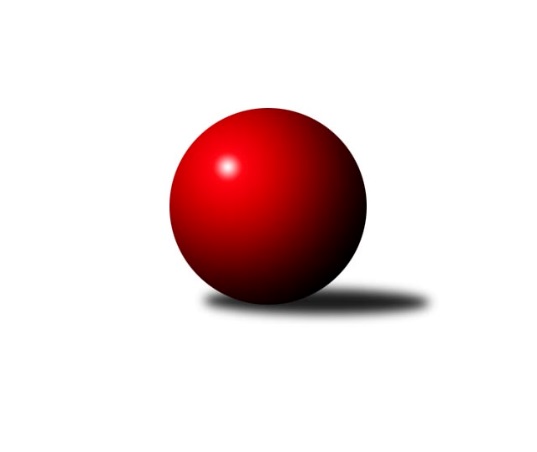 Č.7Ročník 2010/2011	6.11.2010Nejlepšího výkonu v tomto kole: 3336 dosáhlo družstvo: TJ Sokol Chvalíkovice ˝A˝3. KLM C 2010/2011Výsledky 7. kolaSouhrnný přehled výsledků:TJ Spartak Přerov ˝B˝	- TJ Sokol Chvalíkovice ˝A˝	3:5	3310:3336	11.5:12.5	6.11.HKK Olomouc ˝B˝	- KK Zábřeh ˝B˝	6:2	3131:3124	13.0:11.0	6.11.HKK Olomouc ˝A˝	- TJ Opava ˝B˝	6:2	3258:3147	18.0:6.0	6.11.TJ  Prostějov ˝A˝	- SKK Jeseník ˝A˝	3:5	3044:3108	12.0:12.0	6.11.TJ Horní Benešov ˝A˝	- TJ Sokol Machová ˝A˝	2:6	3176:3217	9.0:15.0	6.11.TJ Sokol Michálkovice ˝A˝	- TJ  Krnov ˝A˝	6:2	3124:3031	16.0:8.0	6.11.Tabulka družstev:	1.	HKK Olomouc ˝A˝	7	6	1	0	39.5 : 16.5 	102.5 : 65.5 	 3196	13	2.	TJ Sokol Machová ˝A˝	7	5	0	2	34.0 : 22.0 	86.0 : 82.0 	 3142	10	3.	TJ Horní Benešov ˝A˝	7	5	0	2	32.0 : 24.0 	82.0 : 86.0 	 3201	10	4.	TJ  Krnov ˝A˝	7	3	2	2	31.0 : 25.0 	96.0 : 72.0 	 3169	8	5.	KK Zábřeh ˝B˝	7	3	1	3	29.0 : 27.0 	91.0 : 77.0 	 3181	7	6.	TJ Sokol Michálkovice ˝A˝	7	3	1	3	29.0 : 27.0 	90.5 : 77.5 	 3045	7	7.	SKK Jeseník ˝A˝	7	3	1	3	27.5 : 28.5 	77.5 : 90.5 	 3121	7	8.	TJ Sokol Chvalíkovice ˝A˝	7	3	0	4	24.5 : 31.5 	76.5 : 91.5 	 3167	6	9.	TJ  Prostějov ˝A˝	7	3	0	4	24.0 : 32.0 	79.0 : 89.0 	 3113	6	10.	TJ Spartak Přerov ˝B˝	7	2	0	5	25.0 : 31.0 	82.5 : 85.5 	 3143	4	11.	HKK Olomouc ˝B˝	7	2	0	5	23.5 : 32.5 	77.0 : 91.0 	 3000	4	12.	TJ Opava ˝B˝	7	1	0	6	17.0 : 39.0 	67.5 : 100.5 	 3070	2Podrobné výsledky kola:	 TJ Spartak Přerov ˝B˝	3310	3:5	3336	TJ Sokol Chvalíkovice ˝A˝	Petr Vácha	129 	 149 	 141 	143	562 	 1:3 	 559 	 130	135 	 144	150	David Hendrych	Jiří Divila ml.	132 	 134 	 130 	137	533 	 2.5:1.5 	 536 	 117	129 	 130	160	Radek Hendrych	Marek  Navrátil	123 	 140 	 133 	112	508 	 2:2 	 542 	 146	136 	 129	131	Jakub Hendrych	Milan Kanda	149 	 167 	 138 	148	602 	 2:2 	 575 	 144	127 	 142	162	Marek Hynar	Vojtěch Venclík	140 	 134 	 143 	140	557 	 2:2 	 550 	 125	138 	 139	148	Josef Hendrych	Vladimír Mánek	153 	 138 	 123 	134	548 	 2:2 	 574 	 138	149 	 157	130	Vladimír Valentarozhodčí: Nejlepší výkon utkání: 602 - Milan Kanda	 HKK Olomouc ˝B˝	3131	6:2	3124	KK Zábřeh ˝B˝	Leopold Jašek	140 	 149 	 116 	128	533 	 3:1 	 511 	 125	127 	 134	125	Michal Albrecht	David Pospíšil	142 	 138 	 126 	116	522 	 4:0 	 489 	 133	119 	 125	112	Tomáš Sádecký	Dušan Říha	113 	 148 	 120 	133	514 	 1:3 	 555 	 133	133 	 147	142	Josef Karafiát	Jiří Kropáč	122 	 147 	 132 	130	531 	 2:2 	 527 	 143	123 	 118	143	Milan Šula	Josef Čapka	128 	 130 	 126 	131	515 	 2:2 	 503 	 115	132 	 115	141	Martin Marek	Milan Sekanina	142 	 123 	 123 	128	516 	 1:3 	 539 	 133	128 	 137	141	Jiří Michálekrozhodčí: Nejlepší výkon utkání: 555 - Josef Karafiát	 HKK Olomouc ˝A˝	3258	6:2	3147	TJ Opava ˝B˝	Josef Šrámek	136 	 134 	 136 	121	527 	 3:1 	 512 	 121	124 	 129	138	Svatopluk Kříž	Jiří Němec	126 	 147 	 132 	126	531 	 2:2 	 534 	 141	131 	 145	117	Pavel Hendrych	Jan Tögel *1	125 	 123 	 121 	123	492 	 1:3 	 541 	 124	144 	 132	141	Josef Němec	Marian Hošek	149 	 141 	 129 	140	559 	 4:0 	 532 	 131	140 	 124	137	Rudolf Haim	Jiří Zezulka	148 	 144 	 129 	150	571 	 4:0 	 532 	 123	140 	 121	148	Tomáš Valíček	Radek Havran	146 	 136 	 141 	155	578 	 4:0 	 496 	 105	132 	 124	135	Milan Jahnrozhodčí: střídání: *1 od 91. hodu Aleš ČapkaNejlepší výkon utkání: 578 - Radek Havran	 TJ  Prostějov ˝A˝	3044	3:5	3108	SKK Jeseník ˝A˝	Martin Adámek	129 	 122 	 108 	127	486 	 1:3 	 518 	 128	125 	 131	134	Petr Šulák	Miroslav Znojil	132 	 144 	 136 	120	532 	 2:2 	 542 	 146	120 	 130	146	Jakub Smejkal	Miroslav Plachý	137 	 113 	 143 	125	518 	 3:1 	 489 	 122	112 	 119	136	Michal Smejkal	Petr Černohous	132 	 129 	 127 	133	521 	 3:1 	 506 	 143	117 	 117	129	Jiří Vrba	Roman Rolenc	141 	 127 	 118 	124	510 	 3:1 	 511 	 125	153 	 116	117	Jiří Fárek	Jan Pernica *1	114 	 133 	 113 	117	477 	 0:4 	 542 	 128	145 	 126	143	Václav Smejkalrozhodčí: střídání: *1 od 42. hodu Josef JurdaNejlepšího výkonu v tomto utkání: 542 kuželek dosáhli: Jakub Smejkal, Václav Smejkal	 TJ Horní Benešov ˝A˝	3176	2:6	3217	TJ Sokol Machová ˝A˝	Zdeněk Černý	140 	 126 	 139 	147	552 	 3.5:0.5 	 543 	 139	126 	 133	145	Vlastimil Grebeníček	Vlastimil Skopalík	120 	 132 	 138 	138	528 	 1:3 	 544 	 131	112 	 142	159	Jaroslav Michalík	Martin Bilíček	115 	 132 	 148 	137	532 	 2:2 	 500 	 138	137 	 119	106	Bohuslav Husek	Kamil Kubeša	136 	 133 	 137 	119	525 	 1:3 	 552 	 142	128 	 146	136	Milan Dovrtěl	Kamil Kovařík	134 	 122 	 131 	126	513 	 0.5:3.5 	 534 	 138	135 	 135	126	Radek Stoklásek	Michal Klich	110 	 132 	 140 	144	526 	 1:3 	 544 	 128	146 	 148	122	Miroslav Míšekrozhodčí: Nejlepšího výkonu v tomto utkání: 552 kuželek dosáhli: Zdeněk Černý, Milan Dovrtěl	 TJ Sokol Michálkovice ˝A˝	3124	6:2	3031	TJ  Krnov ˝A˝	Josef Linhart	126 	 129 	 130 	130	515 	 2:2 	 531 	 121	144 	 148	118	Bedřich Pluhař	Petr Řepecký	121 	 118 	 131 	127	497 	 4:0 	 481 	 119	117 	 126	119	Václav Eichler	Daniel Dudek	108 	 120 	 125 	133	486 	 0:4 	 520 	 125	133 	 127	135	Vlastimil Kotrla	Pavel Čech	144 	 133 	 132 	140	549 	 4:0 	 496 	 122	129 	 117	128	Jiří Jedlička	Václav Hrejzek	127 	 153 	 137 	133	550 	 3:1 	 503 	 139	118 	 119	127	Martin Koraba	Josef Jurášek	125 	 130 	 143 	129	527 	 3:1 	 500 	 124	126 	 100	150	Přemysl Žáčekrozhodčí: Nejlepší výkon utkání: 550 - Václav HrejzekPořadí jednotlivců:	jméno hráče	družstvo	celkem	plné	dorážka	chyby	poměr kuž.	Maximum	1.	Jiří Zezulka 	HKK Olomouc ˝A˝	568.58	367.0	201.6	0.9	3/4	(591)	2.	Kamil Kovařík 	TJ Horní Benešov ˝A˝	549.07	368.5	180.5	2.6	3/3	(582)	3.	Marian Hošek 	HKK Olomouc ˝A˝	547.22	361.9	185.3	2.8	3/4	(569)	4.	Jiří Michálek 	KK Zábřeh ˝B˝	547.13	364.5	182.6	4.3	4/4	(600)	5.	Vladimír Valenta 	TJ Sokol Chvalíkovice ˝A˝	545.33	363.6	181.8	5.9	3/4	(574)	6.	Radek Havran 	HKK Olomouc ˝A˝	542.81	361.8	181.0	1.6	4/4	(578)	7.	Milan Kanda 	TJ Spartak Přerov ˝B˝	542.08	363.5	178.6	4.3	4/4	(602)	8.	Jiří Němec 	HKK Olomouc ˝A˝	539.92	356.1	183.8	3.6	4/4	(572)	9.	Miroslav Míšek 	TJ Sokol Machová ˝A˝	539.83	361.4	178.4	4.5	3/3	(556)	10.	Václav Smejkal 	SKK Jeseník ˝A˝	539.27	362.7	176.6	2.1	5/5	(567)	11.	Přemysl Žáček 	TJ  Krnov ˝A˝	538.80	355.9	182.9	4.5	5/5	(567)	12.	Marek Ollinger 	KK Zábřeh ˝B˝	538.00	357.3	180.7	4.3	3/4	(570)	13.	Jakub Smejkal 	SKK Jeseník ˝A˝	537.17	357.2	180.0	4.8	4/5	(585)	14.	Kamil Kubeša 	TJ Horní Benešov ˝A˝	536.80	360.6	176.2	4.3	3/3	(571)	15.	Marek Hynar 	TJ Sokol Chvalíkovice ˝A˝	536.44	363.0	173.4	7.9	4/4	(575)	16.	Michal Klich 	TJ Horní Benešov ˝A˝	535.42	354.5	180.9	3.6	3/3	(555)	17.	Milan Dovrtěl 	TJ Sokol Machová ˝A˝	534.33	356.3	178.1	3.7	3/3	(552)	18.	Roman Rolenc 	TJ  Prostějov ˝A˝	533.20	357.9	175.3	2.9	5/5	(549)	19.	Vlastimil Grebeníček 	TJ Sokol Machová ˝A˝	532.92	359.4	173.5	4.0	3/3	(556)	20.	Václav Eichler 	TJ  Krnov ˝A˝	532.73	356.8	175.9	4.3	5/5	(582)	21.	Michal Smejkal 	SKK Jeseník ˝A˝	531.87	355.0	176.9	6.1	5/5	(585)	22.	Bedřich Pluhař 	TJ  Krnov ˝A˝	531.87	364.7	167.2	6.0	5/5	(577)	23.	Martin Bilíček 	TJ Horní Benešov ˝A˝	531.42	368.3	163.1	7.0	3/3	(561)	24.	Martin Marek 	KK Zábřeh ˝B˝	530.83	352.3	178.5	2.9	4/4	(575)	25.	Radek Hendrych 	TJ Sokol Chvalíkovice ˝A˝	530.58	367.1	163.5	6.1	4/4	(572)	26.	Martin Adámek 	TJ  Prostějov ˝A˝	529.63	352.5	177.1	4.5	4/5	(568)	27.	David Hendrych 	TJ Sokol Chvalíkovice ˝A˝	529.50	348.3	181.2	3.6	4/4	(565)	28.	Vladimír Mánek 	TJ Spartak Přerov ˝B˝	528.92	349.3	179.7	2.3	3/4	(565)	29.	Jakub Hendrych 	TJ Sokol Chvalíkovice ˝A˝	528.56	359.8	168.8	5.6	4/4	(550)	30.	Vojtěch Venclík 	TJ Spartak Přerov ˝B˝	526.38	355.6	170.8	3.4	4/4	(557)	31.	Miroslav Petřek  ml.	TJ Horní Benešov ˝A˝	525.50	346.2	179.3	4.3	3/3	(551)	32.	Radek Stoklásek 	TJ Sokol Machová ˝A˝	524.92	352.0	172.9	5.9	3/3	(551)	33.	Jiří Divila st. 	TJ Spartak Přerov ˝B˝	524.88	358.0	166.9	6.8	4/4	(550)	34.	Martin Koraba 	TJ  Krnov ˝A˝	524.47	349.7	174.7	5.3	5/5	(554)	35.	Milan Šula 	KK Zábřeh ˝B˝	524.13	357.1	167.1	5.5	4/4	(581)	36.	Vlastimil Kotrla 	TJ  Krnov ˝A˝	523.67	355.9	167.7	4.9	5/5	(555)	37.	Jan Pernica 	TJ  Prostějov ˝A˝	523.40	352.8	170.6	5.5	5/5	(566)	38.	Tomáš Sádecký 	KK Zábřeh ˝B˝	522.33	355.2	167.2	5.3	3/4	(567)	39.	Josef Karafiát 	KK Zábřeh ˝B˝	522.00	349.3	172.8	4.9	4/4	(555)	40.	Petr Vácha 	TJ Spartak Přerov ˝B˝	520.92	356.1	164.8	5.9	3/4	(580)	41.	Petr Šulák 	SKK Jeseník ˝A˝	519.80	358.8	161.0	6.0	5/5	(545)	42.	Vlastimil Skopalík 	TJ Horní Benešov ˝A˝	519.53	358.3	161.2	4.9	3/3	(535)	43.	Michal Albrecht 	KK Zábřeh ˝B˝	519.33	357.1	162.3	6.2	3/4	(605)	44.	Josef Jurášek 	TJ Sokol Michálkovice ˝A˝	518.00	346.1	171.9	6.3	5/5	(543)	45.	Jiří Jedlička 	TJ  Krnov ˝A˝	517.80	356.8	161.0	4.4	5/5	(565)	46.	Aleš Čapka 	HKK Olomouc ˝A˝	517.17	343.5	173.7	4.7	3/4	(529)	47.	Josef Linhart 	TJ Sokol Michálkovice ˝A˝	516.13	341.9	174.3	3.3	5/5	(545)	48.	Dušan Říha 	HKK Olomouc ˝B˝	515.22	350.7	164.6	5.4	3/4	(523)	49.	Rudolf Haim 	TJ Opava ˝B˝	514.33	357.4	156.9	6.4	4/4	(532)	50.	Miroslav Znojil 	TJ  Prostějov ˝A˝	513.67	340.5	173.2	4.3	5/5	(534)	51.	David Pospíšil 	HKK Olomouc ˝B˝	513.63	349.8	163.9	3.9	4/4	(541)	52.	Petr Schwalbe 	TJ Opava ˝B˝	513.00	347.0	166.0	8.3	3/4	(526)	53.	Jaroslav Michalík 	TJ Sokol Machová ˝A˝	512.83	348.8	164.1	5.7	3/3	(544)	54.	Josef Němec 	TJ Opava ˝B˝	512.83	345.9	166.9	7.8	4/4	(543)	55.	Petr Řepecký 	TJ Sokol Michálkovice ˝A˝	512.47	346.5	166.0	5.1	5/5	(544)	56.	Jiří Kropáč 	HKK Olomouc ˝B˝	512.13	339.6	172.5	3.8	4/4	(542)	57.	Leopold Jašek 	HKK Olomouc ˝B˝	511.00	348.4	162.6	5.1	4/4	(547)	58.	Josef Hendrych 	TJ Sokol Chvalíkovice ˝A˝	510.50	347.5	163.0	5.2	3/4	(550)	59.	Miroslav Plachý 	TJ  Prostějov ˝A˝	507.25	351.6	155.6	7.6	4/5	(526)	60.	Josef Jurda 	TJ  Prostějov ˝A˝	507.25	352.4	154.9	7.6	4/5	(544)	61.	Milan Jahn 	TJ Opava ˝B˝	506.63	355.3	151.4	7.9	4/4	(525)	62.	Svatopluk Kříž 	TJ Opava ˝B˝	504.67	342.5	162.2	7.3	3/4	(518)	63.	Tomáš Rechtoris 	TJ Sokol Michálkovice ˝A˝	504.60	354.3	150.3	9.0	5/5	(523)	64.	Michal Zych 	TJ Sokol Michálkovice ˝A˝	503.63	342.6	161.0	5.0	4/5	(531)	65.	Jan Tögel 	HKK Olomouc ˝A˝	501.50	347.6	153.9	5.1	4/4	(536)	66.	Martin Šumník 	TJ Sokol Chvalíkovice ˝A˝	500.83	349.3	151.5	6.3	3/4	(532)	67.	Bohuslav Husek 	TJ Sokol Machová ˝A˝	500.58	344.7	155.9	10.0	3/3	(519)	68.	Jiří Fárek 	SKK Jeseník ˝A˝	500.53	346.7	153.9	7.9	5/5	(511)	69.	Vladimír Peter 	TJ Opava ˝B˝	498.11	350.8	147.3	8.3	3/4	(515)	70.	Václav Hrejzek 	TJ Sokol Michálkovice ˝A˝	495.53	338.8	156.7	7.5	5/5	(550)	71.	Josef Čapka 	HKK Olomouc ˝B˝	492.56	345.4	147.1	8.9	4/4	(516)	72.	Milan Sekanina 	HKK Olomouc ˝B˝	483.44	333.6	149.9	6.7	3/4	(516)	73.	Svatopluk Hopjan 	HKK Olomouc ˝B˝	469.00	333.6	135.4	11.6	3/4	(487)		Zdeněk Kment 	TJ Horní Benešov ˝A˝	557.00	355.0	202.0	10.0	1/3	(557)		Zdeněk Černý 	TJ Horní Benešov ˝A˝	552.00	375.0	177.0	3.0	1/3	(552)		Pavel Čech 	TJ Sokol Michálkovice ˝A˝	549.00	367.0	182.0	3.0	1/5	(549)		Jiří Divila ml. 	TJ Spartak Přerov ˝B˝	548.00	360.2	187.8	2.0	2/4	(555)		Tomáš Valíček 	TJ Opava ˝B˝	532.00	356.0	176.0	9.0	1/4	(532)		Radek Malíšek 	HKK Olomouc ˝A˝	531.50	378.5	153.0	5.5	2/4	(552)		Vladimír Sedláček 	TJ Spartak Přerov ˝B˝	530.00	360.5	169.5	5.5	2/4	(552)		Josef Šrámek 	HKK Olomouc ˝A˝	528.83	356.5	172.3	5.0	2/4	(572)		Pavel Kovalčík 	TJ Opava ˝B˝	528.33	360.3	168.0	4.0	1/4	(536)		Pavel Hendrych 	TJ Opava ˝B˝	528.00	354.5	173.5	3.3	2/4	(534)		Jiří Vrba 	SKK Jeseník ˝A˝	524.11	361.0	163.1	5.1	3/5	(538)		Petr Černohous 	TJ  Prostějov ˝A˝	519.33	347.3	172.0	3.3	3/5	(535)		Martin Zaoral 	TJ  Prostějov ˝A˝	515.00	353.5	161.5	7.0	2/5	(520)		Bohuslav Čuba 	TJ Horní Benešov ˝A˝	512.50	351.5	161.0	6.0	1/3	(513)		Maciej Basista 	TJ Opava ˝B˝	507.50	357.5	150.0	5.5	2/4	(524)		Marek  Navrátil 	TJ Spartak Přerov ˝B˝	504.50	353.5	151.0	7.5	2/4	(508)		Roman Beinhauer 	TJ Sokol Chvalíkovice ˝A˝	497.00	353.0	144.0	8.0	1/4	(497)		Jiří Vrba 	SKK Jeseník ˝A˝	495.50	359.0	136.5	10.0	2/5	(506)		Vlastimil Trulej 	TJ Sokol Chvalíkovice ˝A˝	492.00	336.0	156.0	5.0	1/4	(492)		Zdeněk Chudožilov 	TJ  Prostějov ˝A˝	490.00	333.0	157.0	14.0	1/5	(490)		Daniel Dudek 	TJ Sokol Michálkovice ˝A˝	486.00	344.0	142.0	12.0	1/5	(486)		Radek Husek 	TJ Sokol Machová ˝A˝	478.00	341.0	137.0	10.0	1/3	(478)		Petr Jurášek 	TJ Sokol Michálkovice ˝A˝	475.00	345.0	130.0	19.0	1/5	(475)		Petr  Šulák ml. 	SKK Jeseník ˝A˝	437.00	306.0	131.0	19.0	1/5	(437)Sportovně technické informace:Starty náhradníků:registrační číslo	jméno a příjmení 	datum startu 	družstvo	číslo startu
Hráči dopsaní na soupisku:registrační číslo	jméno a příjmení 	datum startu 	družstvo	Program dalšího kola:8. kolo13.11.2010	so	9:00	TJ  Krnov ˝A˝ - TJ  Prostějov ˝A˝	13.11.2010	so	9:00	TJ Opava ˝B˝ - TJ Sokol Michálkovice ˝A˝	13.11.2010	so	9:00	TJ Spartak Přerov ˝B˝ - TJ Horní Benešov ˝A˝	13.11.2010	so	13:00	TJ Sokol Chvalíkovice ˝A˝ - SKK Jeseník ˝A˝	13.11.2010	so	13:00	TJ Sokol Machová ˝A˝ - HKK Olomouc ˝B˝	13.11.2010	so	15:30	KK Zábřeh ˝B˝ - HKK Olomouc ˝A˝	Nejlepší šestka kola - absolutněNejlepší šestka kola - absolutněNejlepší šestka kola - absolutněNejlepší šestka kola - absolutněNejlepší šestka kola - dle průměru kuželenNejlepší šestka kola - dle průměru kuželenNejlepší šestka kola - dle průměru kuželenNejlepší šestka kola - dle průměru kuželenNejlepší šestka kola - dle průměru kuželenPočetJménoNázev týmuVýkonPočetJménoNázev týmuPrůměr (%)Výkon2xMilan KandaSp.Přerov B6022xMilan KandaSp.Přerov B109.846022xRadek HavranOlomouc˝A˝5783xRadek HavranOlomouc˝A˝109.285781xMarek HynarChvalíkov. A5751xVáclav HrejzekMichálkovice A108.715501xVladimír ValentaChvalíkov. A5741xPavel ČechMichálkovice A108.515494xJiří ZezulkaOlomouc˝A˝5714xJiří ZezulkaOlomouc˝A˝107.965712xPetr VáchaSp.Přerov B5621xMilan DovrtělMachová A106.18552